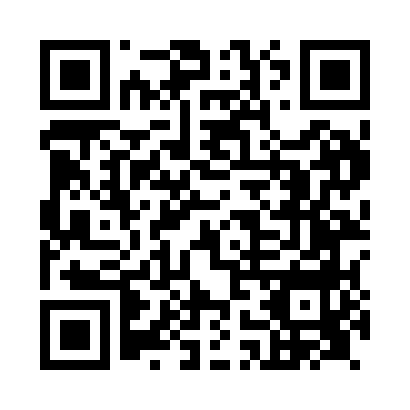 Prayer times for Lumsden, Aberdeenshire, UKMon 1 Jul 2024 - Wed 31 Jul 2024High Latitude Method: Angle Based RulePrayer Calculation Method: Islamic Society of North AmericaAsar Calculation Method: HanafiPrayer times provided by https://www.salahtimes.comDateDayFajrSunriseDhuhrAsrMaghribIsha1Mon2:484:211:157:0610:1011:432Tue2:484:211:167:0610:0911:423Wed2:494:221:167:0610:0911:424Thu2:504:241:167:0510:0811:425Fri2:504:251:167:0510:0711:426Sat2:514:261:167:0510:0611:417Sun2:524:271:177:0410:0511:418Mon2:524:281:177:0410:0411:409Tue2:534:301:177:0410:0311:4010Wed2:544:311:177:0310:0211:3911Thu2:554:321:177:0310:0111:3912Fri2:554:341:177:0210:0011:3813Sat2:564:351:177:019:5811:3814Sun2:574:371:177:019:5711:3715Mon2:584:391:187:009:5611:3616Tue2:594:401:186:599:5411:3617Wed3:004:421:186:599:5311:3518Thu3:004:441:186:589:5111:3419Fri3:014:451:186:579:5011:3320Sat3:024:471:186:569:4811:3321Sun3:034:491:186:559:4611:3222Mon3:044:511:186:559:4411:3123Tue3:054:521:186:549:4311:3024Wed3:064:541:186:539:4111:2925Thu3:074:561:186:529:3911:2826Fri3:084:581:186:519:3711:2727Sat3:095:001:186:499:3511:2628Sun3:105:021:186:489:3311:2529Mon3:115:041:186:479:3111:2430Tue3:125:061:186:469:2911:2331Wed3:135:081:186:459:2711:22